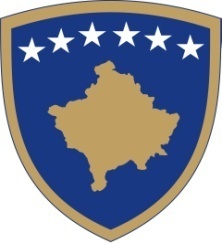 Republika e KosovësRepublika Kosova-Republic of KosovoQeveria-Vlada-Government Ministria e Mjedisit, Planifikimit Hapësinor dhe InfrastrukturësMinistarstvo Zivotne Sredine, Prostornog Planiranja i Infrastrukture                                                                           Ministry of Environment, Spatial Planning and InfrastructureUDHËZIM ADMINISTRATIV (MMPHI) NR. xx/2021 për licencimin e operatorëve të transportit rrugor të mallravADMINISTRATIVE  INSTRUCTION  (MZSPPI) NO.xx / 2021 ON LICENSING OF ROAD TRANSPORT OPERATORS OF GOODSADMINISTRATIVNO UPUTSTVO (MESPI) BR. xx / 2021 O LICENCIRANJU OPERATERA DRUMSKOG TRANSPORTA ROBAMinistri i Ministrisë së Mjedisit, Planifikimit Hapsinor dhe Infrastrukturës, në mbështetje të Nenit 4 (2.2) nenit 7 12 të Ligjit Nr. 04/L-179 për Transportin Rrugor,  neni 7 dhe neni 12 (G. Z. nr.21/13 Qershor 2013), i  ndryshuar dhe plotësuar me Ligjin Nr.06/L-070 (G.Z. nr. 15 / 11 tetor 2018), nenin 8 (1.4) të Rregullores (QRK) – Nr. 02/2021 për Fushat e Përgjegjësisë Administrative të Zyrës së Kryeministrit dhe Ministrive,  si dhe Nenit 38, paragrafi 6 të Rregullores së Punës së Qeverisë Nr. 09/2011 (G. Z. Nr. 15/11, 12.09.2011),Nxjerr:UDHËZIM ADMINISTRATIV( MMPHI) NR.   ......./2021 PËR LICENCIMIN E OPERATORËVE TË TRANSPORTIT RRUGOR TË MALLRAVEQëllimiNeni 1Ky Udhëzim Administrativ ka për qëllim  të përcaktojë kriteret, procedurat për lëshimin, pezullimin dhe revokimin e licencës, certifikatës për operatorët e transportit të cilët ushtrojnë veprimtarinë e transportit rrugor të mallrave për nevoja vetanake, për palë të tretë  me qira dhe pagesë në transportin rrugor ndërkombëtar.Neni 2FushëveprimiDispozitat e këtij Udhëzimi  Administrativ zbatohen për operatorët e transportit rrugor ndërkombëtar  të mallrave për nevoja vetanake, për  palë të tretë me qira dhe pagesë, te cilët e ushtrojnë veprimtarinë e tyre në  transportin rrugor të mallrave si person fizik apo juridik i regjistruar në territorin e Republikës së Kosovës.Neni 3Lloje e Licencave dhe çertifiaktave 1.Për licencimin e Operatorëve të Transporti Rrugor të Mallrave, Ministria lëshon këto Licenca dhe çertifikata,   si në vijim:       1.1. Licencë për Transport Rrugor Ndërkombëtar të Mallrave për Nevoja Vetanake;      1.2.Çertifikatë për Transport Rrugor Ndërkombëtar të Mallrave për Nevoja Vetanake;1.3.Licencë për Transport Rrugor  Ndërkombëtar të Mallrave për pale të tretë me qira dhe pagesë;1.4. Certifikatë e Automjetit Transportues për  Transport Rrugor Ndërkombëtar të Mallrave për pale të tretë me qira dhe pagesë2. Pala për marrjen e Licencës dhe çertifikatës  mund të  aplikan online  në web faqen e Ministrisë ose/dhe  ta terhek kopjen fizike  në DTT2.1.Nëse tërhjek aplikacioni kopjen fizike e aplikacioni  dorëzon në arkivë e Ministrisë.3. Forma dhe përmbajtja  e licencës, Çerrtifikatës dhe Aplikacionit caktohet me Vendim të ZKA-së.4. Licencat e cekura tek  paragrafi 1.1 dhe paragrafi 1.3. të këtij neni  i lëshon Ministri –ZKA me vendim, licencat nënshkruhet nga Ministri.5. Çertifikatat  e cekura te paragrafi 1.2 dhe 1.4 i këtij neni i nënshkruan Drejtori i Departamenti Tokësor .6. Departamenti i transportit tokësor, do të mbaj regjistrin elektronik dhe një kopje fizike  të licencave, certifikatave të operatorëve të transportit rrugor të mallrave.Neni 4                           Ushtrimi i veprimtarisë së operatorëve1.Veprimtaria e transportit rrugor ndërkombëtar të mallrave kryhet në bazë të licencës.2.Çdo person fizik apo juridik i cili posedon në pronësi të paktën një mjet motorik ose një tërësi mjetesh pesha e mjetit e të cilëve është mbi tre pikë pesë (3.5 t)  tonelata dhe jo më pak se gjashtë (6 t) tonelata pesha e përgjithshme për të kryer transportin rrugor të mallrave.2.1.Me të paktën me një automjet i cili është teknikisht në gjendje të rregullt për nga lloji i konstruktimit mund të ushtrojë veprimtarinë e transportit rrugor të mallrave.3.Licenca nuk është e nevojshme për operatorët e transportit të cilët e ushtrojnë veprimtarinë e transportit rrugor të mallrave për nevoja vetanake, për palë të tretë me qira dhe pagesë në transportin rrugor mbrenda territorit të Republikës së Kosovës. Neni 5Certifikata e automjetitCertifikata e automjetit është dokument ekstrakt i licencës të cilën e lëshon organi kompetent për çdo automjet në emër të operatorit të transportit rrugor të mallrave i cili është i licencuar nga Ministria.Certifikata e automjetit lëshohet në emër të operatorit transportues e cila është e patjetërsueshme dhe e pa transferueshme.Neni 6Kriteret bazë për realizimin e të drejtës së licencës1.Operatori i transportit rrugor të mallrave i cili aplikon për licencë duhet t’i plotësojë kriteret si vijon:      1.1 Kompetenca profesionale;      1.2. Reputacioni i mirë;      1.3. Besueshmëria financiare dhe       1.4. Kapacitetet teknike të operatorit.Neni 7Kompetenca profesionale1.Kompetenca profesionale për menaxher plotësohet kur menaxheri i transportit rrugor, pronari apo i punësuari posedon certifikatën e kompetencës profesionale (CPC) për menaxher në transportin rrugor të mallrave të lëshuar nga autoriteti përgjegjës i autorizuar nga Ministria.2.Kompetencë profesionale për shofer plotësohet kur shoferi posedon certifikatën e kompetencës profesionale  (CPC) për shofer ne transportin rrugor ndërkombëtar të mallrave të lëshuar nga autoriteti përgjegjës i autorizuar nga Ministria.3.Certifikata për kompetencë profesionale për menaxher transporti dhe certifikata për shofer sipas paragrafit 1 dhe 2 të këtij neni është e domosdoshme për Licencë të transportit rrugor ndërkombëtar. “për operatorët e transportit për pale të tretë me qira dhe pagesë” 4.Certifikata e kompetencës profesionale për shofer sipas paragrafit 2 të këtij neni  është e domosdoshme për Licencë të Transportit rrugor ndërkombëtar për operatorët e transportit rrugor për nevoja vetanake.Neni 8Reputacioni i mirë1.Reputacioni i mirë plotësohet nëse operatori i transpotit sjellë :Dëshmine e leshuar nga Gjykata Themelore që operatori transportues nuk ka pengesa ligjore në ushtrimin e veprimtarisë afariste në fushën e transportit rrugor të mallrave.Dëshminë e lëshuar nga Gjykata Themelore që menaxheri i operatorit të transportit rrugor nuk ka pengesa ligjore në ushtrimin e veprimtarisë afariste në fushën e transportit rrugor të mallrave.Dëshminë e lëshuar nga Gjykata Themelore se shoferi i transportit rrugor nuk ka pengesa ligjore për të ushtruar veprimtarinë e transportit rrugor.Neni 9Besueshmëria financiare1.Besueshmëria financiare plotësohet nëse personi fizik ose juridik posedon kapacitet të qëndrueshëm financiar apo vlerë të kapitalit të arsyeshëm, për mjetin  e pare nëntëmijë (9000) euro dhe për çdo automjet shtesë nga pesëmijë (5000) euro  e cila mund të argumentohet në bazë pronësie mbi mjetet (librezat e automjeteve dhe kontratave të shitblerjes  së automjetit), dokumentin doganor të automjetit në emër të operatorit të transportit dhe me nr. të shasisë si dhe përmes garancionit financiar /bankar.Neni 10Kapacitetet teknike të operatoritOperatori i transportit duhet të posedoj së paku një automjet në pronësi të regjistruar dhe siguruar në Kosovë dhe të kenë kontrollimin teknik jo më të vjetër se gjashtë (6) muaj .Neni 11Kushtet për lëshimin e licencës për transport të mallrave për nevoja vetanake, në transportin rrugor ndërkombëtarDokumentacioni për aplikim1.Operatori i transportit rrugor të mallrave i cili aplikon për licencë ndërkombëtare për nevoja vetanake duhet ti plotësojë kushtet si vijon:Me rastin e aplikimit kërkesa duhet të përmbajë; emrin e subjektit, numrin e biznesit, selinë-adresën, numrin e telefonit, adresën elektronike të subjektit apo te menaxherit, emrin dhe mbiemrin e menaxherit me nënshkrim.Aplikacionin pala mund ta tërheq në kopje fizike ne zyrat e D.T.T. dhe ta dorëzojë përmes arkivës të Ministrisë. Operatori mund të aplikojë on –line përmes adresës elektronike.
Certifikatën e regjistrimit e biznesit në Kosovë (ARKB), për veprimtari  të transportit rrugor të mallrave.Dëshminë e lëshuar nga Gjykata Themelore që operatori transportues nuk ka pengesa ligjore në ushtrimin e veprimtarisë afariste në fushën e transportit rrugor të mallrave.Dëshminë e lëshuar nga Gjykata Themelore se shoferi i transportit rrugor nuk ka pengesa ligjore për të ushtruar veprimtarinë e transportit rrugor.Kompetenca profesionale bazuar në neni 5:Dëshminë për kompetencën profesionale për shofer te transportit rrugor te mallrave (CPC),kontratën e punës minimum 1 vjet.Dëshminë që operatori plotëson kriterin e besueshmërisë financiare, bazuar në neni 8;Dëshmi mbi pronësinë  e automjetit me peshë bartëse mbi tre pikë pesë (3.5.t.)  tonelata dhe  pesha e përgjithshme minimum gjashtë  (6.t.) tonelata një apo më shumë njësi automjetesh; të cilat mjete duhet të jenë të regjistruara dhe të siguruara në Kosovë;1.10.1 Automjeti transportues koka e automjetit duhet të jetë e shënuar në të dy anët me mbishkrimin e emrit të subjektit me dimensione 20x40 cm. Neni 12Kushtet për lëshimin e licencës për transport rrugor ndërkombëtar të mallrave për palë të tretë me qira dhe pagesëDokumentacioni për aplikim1.Operatori i transportit rrugor të mallrave i cili aplikon për licencë të transportit ndërkombëtar për palë të tretë me qira dhe pagesë duhet t’i plotësojë kushtet si vijon:Me rastin e aplikimit kërkesa duhet të përmbajë; emrin e subjektit, numrin e biznesit, selinë-adresën, numrin e telefonit, adresën elektronike të subjektit apo të menaxherit, emrin e dhe mbiemrin e menaxherit me nënshkrim.Aplikacionin pala mund ta tërheqë në kopje fizike ne zyrat e D.T.T. dhe ta dorëzojë përmes arkivës të Ministrisë;Operatori munde të aplikojë on –line përmes adresës elektronike;Certifikatën e regjistrimit te biznesit në Kosovë (ARKB), për veprimtari transporti rrugor i mallrave;Dëshminë e lëshuar nga Gjykata Themelore që operatori transportues nuk ka pengesa ligjore në ushtrimin e veprimtarisë afariste në fushën e transportit rrugor të mallrave.      1.6. Dëshminë e lëshuar nga Gjykata Themelore që menaxheri i operatorit të   transportit rrugor nuk ka pengesa ligjore në ushtrimin e veprimtarisë afariste në fushën e transportit rrugor të mallrave;1.7.Dëshminë e lëshuar nga Gjykata Themelore se shoferi i transportit rrugor nuk ka pengesa ligjore për të ushtruar veprimtarinë e transportit rrugor.2. Kompetenca profesionale bazuar në neni 5:2.1.Dëshminë për kompetencën profesionale për menaxher transporti rrugor të mallrave  (CPC), kontratën e punës;Dëshminë për kompetencën profesionale për shofer te transportit rrugor te mallrave (CPC), kontratën e punës;.     1.3.Dëshminë që operatori plotëson kriterin e besueshmërisë financiare, bazuar në neni 8;4. Dëshmi mbi pronësinë  e automjetit me peshë bartëse mbi tre pikë pesë (3.5t.)  tonelata dhe pesha e përgjithshme minimum gjashtë (6t.) tonelata një (1) apo më shumë njësi automjetesh, të cilat mjete duhet të jenë të regjistruara dhe të siguruara në Kosovë;4.1 Automjeti transportues perkatesisht koka e automjetit duhet të jetë e shënuar në të dy anët me mbishkrimin e emrit të subjektit me dimensione 20x40 cm.Neni 13Procedura për shqyrtimin e kerkesës licencim certifikatë1.Dokumentacioni i kompletuar dorëzohet nga personi i autorizuar i operatorit transportues ose nga menaxheri i transportit rrugor në arkivin e Ministrisë, dokumentacioni duhet të dorëzohet në origjinal ose në kopje të noterizuar.2.Ministria brenda afatit prej tridhjetë (30) ditë nga dita e parashtrimit të kërkesës duhet t’i jap përgjigje operatorit të transportit nëse kërkesa e tij/saj aprovohet apo refuzohet.3.Komisionin  për shqyrtimin e kërkesës së parashtruar e emëron  Sekretari i Përgjithshëm i Ministrisë. 4.Nëse komisioni konstaton se operatori nuk i ka plotësuar kushtet dhe dokumentacionin e nevojshëm për licencim, komisioni mund ti jap një afat shtesë prej shtatë (7) ditë operatorit për plotësimin e dokumentacionit.Neni 14Tarifa për lëshimin e licencës1.Me rastin e marrjes së licencës, për transportin e mallrave operatori i transportit do të paguaj shumën në bazë të tarifave të përcaktuara më poshtë: Për Licencën për transport rrugor ndërkombëtar të mallrave për nevoja vetanake është dyqind (200) euro; Për Licencën për transport rrugor  ndërkombëtar për palë të tretë me qira dhe pagesë është treqind (300)euro;2.Licenca, lëshohet në afat vlefshmërie prej 5 vitesh.3.Licenca, nuk mund të tjetërsohet nga titullari i saj tek një operator tjetër.4.Në rast se operatori transportues, brenda tridhjetë (30) ditësh nga dita e lëshimit nuk e tërheq licencën pas njoftimit nga Departamenti i Transportit Tokësor, do të bëhet anulimi i saj.5.Departamenti i transportit tokësor, do të mbaj regjistrin elektronik dhe një kopje të licencave, certifikatave të operatorëve të transportit rrugor të mallrave.6.Licencën e nënshkruan Ministri apo i autorizuari i tij.7.Certifikatën e automjetit e nënshkruan Drejtori i Departamentit të transportit rrugor apo i autorizuari i tij.Neni 15Lëshimi i Certifikatës të mjetit transportues ndërkombëtar të mallrave1.Pjesë përbërëse e licencës është certifikata e mjetit transportues për operatorët e transportit rrugor ndërkombëtar të mallrave me licencë e cila lëshohet nga Ministria për çdo mjet transportues të operatorëve të licencuar të mallrave.2.Certifikata lëshohet vetëm në emër të operatorit të transportit rrugor ndërkombëtar të mallrave.3.Certifikata vlen deri në skadimin e afatit të licencës.4.Operatori i transportit për ta marrë certifikatën e automjetit transportues për mallra duhet të plotësojë kushtet si vijon:4.1.Aplikacionin pala mund ta tërheq në kopje fizike ne zyrat e D.T.T. dhe ta dorëzojë përmes arkivës të Ministrisë;4.2. Operatori munde të aplikojë on – line përmes adresës elektronike;Ne momentin e tërheqjes se certifikatës te mjetit transportues te ketë fletë pagesën në vlerë prej njëzet (20) euro;             5.1Të ketë kopjen e licencës valide     për transport rrugor të mallrave;             5.2.Të ketë dëshmi mbi automjetin për transportin rrugor ndërkombëtar të mallrave:               5.2.1. Certifikaten e regjistrimit të automjetit,             5.2.2. Polisen e sigurimit valid, dhe5.2.3. Certifikatën mbi konfirmimin  e rregullisë teknike të automjetit jo më të vjetër se gjashtë (6) muaj.         5.3. Pikat nën 5.2.1., 5.2.2., 5.3.3. të nënparagrafit 5. duhet të jenë në kopje të noterizuara.6.Dëshminë që operatori plotëson kriterin e besueshmërisë financiare, bazuar në nenin 9.Neni 16Vazhdimi i Licencës dhe certifikatësOperatori i transportit ndërkombëtar te mallrave gjashtëdhjetë (60) ditë para skadimit te afatit të vlefshmërisë së licencës/certifikatës duhet të parashtrojë kërkesë për vazhdimin e saj, bashkëngjitur me kërkesë duhet të jetë dokumentacioni i cekur si në nenin 11 dhe 12 sipas këtij Udhëzimi Administrativ.Neni 17Refuzimi i kerkesës për Licencë1.Kërkesa për marrjen e licencës, refuzohet nëse:Nuk plotësohen kriteret dhe kushtet e përcaktuara sipas këtij Udhëzimi Administrativ;Ka paraqitur prova të pa vërteta në lidhje me të dhënat e kërkuara për marrjen e licencës;Kërkon të vazhdoj licencën, dhe nuk plotëson kushtet për lëshimin e saj.Neni 18Pezullimi i licencës1.Ministria bënë pezullimin e veprimtarisë për të cilën është lëshuar licenca, certifikata për një periudhë të caktuar kohore në rastet kur:Kjo kërkohet me vendim të përkohshëm të Gjykatës, deri në marrjen e vendimit përfundimtar;Kur organi i inspektoratit i Ministrisë, vlerëson se ka shkelje të ligjeve dhe akteve nënligjore të cilat rregullojnë transportin rrugor të mallrave;Inicimin e procedurës për pezullimin e licencës, e bën inspektori i transportit rrugor bazuar në procedurat e përcaktuara me Ligj;Ministri brenda afatit jo më të gjatë se shtatë (7) ditësh e cakton komisionin i cili do të shqyrtojë propozimin e inspektorit;Komisioni brenda afatit prej tridhjetë (30) ditësh duhet të jap përgjigje lidhur me inicimin e inspektorit;Nëse vërtetohet se kërkesa e inspektorit është e bazuar dhe vërtetohet se operatori është përgjegjës, komisioni mund të merr masa deri në propozimin për revokimin e licencës;Pezullimi zgjat deri në verifikimin dhe vendimin përfundimtar të Gjykatës.Neni 19Pavlefshmëria dhe zëvendësimi i licencës1.Licenca, certifikata është e pavlefshme kur:Vdes ose humb zotësinë për të vepruar mbajtësi i saj;Personi fizik, juridik falimenton;Ka përfunduar afati i vlefshmërisë; Për shkak të  dëmtimit; Të dhënat janë bërë të palexueshme:Emri i operatorit dhe adresa e selisë;Nënshkrimi i autoritetit kompetent dhe vula përkatëse;Data e fillimit dhe mbarimit të periudhës së vlefshmërisë.2.Zëvendësimi i licencës, certifikatës bëhet me kërkesë të operatorit për rastet kur deklarohet e humbur, vjedhur, shkatërruar ose është bërë e pa lexueshme sipas nën paragrafit 1.4. të këtij neni.3.Operatorit të transportit që kërkon zëvendësimin e licencës, certifikatës sipas nën paragrafit 1.4. të këtij neni i jepet një autorizim i përkohshëm me afat prej tridhjetë (30) ditësh për ushtrimin e veprimtarisë deri në kryerjen e procedurave për zëvendësimin e licencës nga autoriteti kompetent.4.Pas kryerjes së procedurave për zëvendësim, lëshohet licenca, certifikata e re me të njëjtën përmbajtje, por me numër tjetër të identifikimit.5.Në rast se operatori, ndryshon të dhënat e paraqitura në licencë, certifikatë si emrin në Certifikatën e regjistrimit e biznesit në Kosovë (ARKB), adresën, emrin e pronarit apo të dhëna të tjera për pos numrit në certifikatë të biznesit, me kërkesë të tij kryhet zëvendësimi përkatës i licencës, certifikatës në të njëjtin afat vlefshmërie dhe numër tjetër identifikimi, duke arkivuar licencën e vjetër, kundrejt tarifës në vlerë 50 % të shumës për marrje të licencës, certifikatës.6.Për të bërë ndryshimet e kërkuara në licencë bazuar në paragrafin 5 të nenit 18 operatori është i obliguar që të sjellë dëshmi Certifikatën e regjistrimit e biznesit në Kosovë (ARKB), dhe vërtetimin e lëshuar nga Gjykata kompetente në emër të subjektit të licencuar paraprak me të cilin kërkon të bëjë modifikimet .Neni 20Revokimi i licencës1.Licenca, për veprimtarinë e transportit humb vlerën kur:Mbajtësi i licencës, shkel detyrimet e përcaktuara në legjislacionin në fuqi; Operatori transportues e transferon licencën, tek një operator tjetër;Provohet se subjekti transportues ka paraqitur informacion jo të saktë ose të falsifikuar  në lidhje me të dhënat e kërkuara për marrjen e licencës;Operatori falimenton nëse vërtetohet me vendim të autoriteteve kompetente;Mbaron afati i vlefshmërisë së saj;Kërkohet nga mbajtësi i saj.2.Licenca, për veprimtarinë e transportit rrugor ndërkombëtar të mallrave hiqet nga organi që e lëshon atë kur:        2.1.Mbajtësi i licencës, shkel detyrimet e përcaktuara në këtë ligj dhe aktet nënligjore;Propozimi për inicimin procedurës për revokimin e licencës, certifikatës e bënë Inspektorati i Ministrisë;Vendimi merret nga organi që e ka lëshuar atë, pas dëshmisë së provave dhe argumentimit nga inspektorët e transportit rrugor pranë Ministrisë.Neni 21Dokumentet e nevojshme gjatë transportit rrugor ndërkombëtarë të mallrave1.Gjatë operimit në transportin rrugor ndërkombëtar të mallrave operatori në automjet duhet të posedoj këto dokumente:Certifikatën e automjetit-ekstrakt nga licenca;Fletëngarkesën CMR;Fletë urdhëresën e rrugës;Certifikatën për kompetencë profesionale për shofer (CPC);1.5. Lejen për transport rrugor ndërkombëtar, nëse me marrëveshje ndërkombëtar nuk përcaktohet ndryshe.Neni 22E drejta e ankesës1Operatori i transportit në rast se nuk i miratohet kërkesa mund të parashtrojë ankesë në afat prej tridhjetë (30) ditësh nga dita e pranimit të njoftimit. Ankesa parashtrohet në Ministrinë e Mjedisit, Planifikimit Hapësinor dhe Infrastrukturës2.Për ankesën nga paragrafi 1 i këtij neni vendos Komisioni i emëruar nga Sekretari i Përgjithshëm për ankesa. Komisioni është i detyruar që në afat prej tridhjetë (30) ditë të vendosë për ankesën e parashtruar.3.Kundër vendimit të Komisionit të Ministrisë mund të fillojë kontesti administrativ në Gjykatën kompetente në afat prej tridhjetë (30) ditësh.Neni 23Dispozitat kalimtareLicencat e lëshuara deri në hyrjen në fuqi të këtij Udhëzimi Administrativ vlejnë deri në skadimin e afatit të vlefshmërisë se tyre.Neni 10 paragrafi 1.3 , dhe neni 11 paragrafi 1.3 fillon te zbatohet gjashtë (6) muaj pas nënshkrimit te këtij Udhëzimi Administrativ. Neni 24Dispozitat shfuqizueseNë ditën e hyrjes në fuqi të këtij Udhëzimi Administrativ shfuqizohet udhëzimi administrativ nr.07/2013 për licencimin e operatorëve të transportit rrugor të mallrave dhe. Udhëzimi Administrativ nr. 02/2015 për ndryshimin dhe plotësimin e udhëzimit administrativ nr.07/2013 për licencimin e operatorëve të transportit rrugor të mallrave.Neni 25Të hyratTë hyrat e krijuara sipas këtij Udhëzimi Administrativ i dedikohen Buxhetit të Republikës së Kosovës.Neni 26Shtojca të këtij Udhëzimi  Administrativ1. Shtojca që janë bashkangjitur këtij Udhëzimi Administrativ është pjesë përbërse  e tij:       1.1. Shtojca 1. Licencë për Transport          Rrugor Ndërkombëtar të Mallrave për Nevoja Vetanake;1.2. Shtojca 2. Certifikatë për Transport Rrugor Ndërkombëtar të Mallrave për Nevoja Vetanake;1.3. Shtojca 3. Licencë për Transport Rrugor  Ndërkombëtar të Mallrave për pale të tretë me qira dhe pagesë;1.4.Shtojca 4. Certifikatë e automjetit transportues për  Transport Rrugor Ndërkombëtar të Mallrave për pale të tretë me qira dhe pagesë.Neni 27Hyrja në fuqiKy Udhëzim Administrativ hyn në fuqi shtatë (7) ditë pas publikimit në Gazetën Zyrtare.. Më______2021,                                                         Prishtinë                                         LIBURN ALIU,                                _____________________Ministër i Ministrisë së Mjedisit Planifikimit Hapësinor dhe InfrastrukturësMinister of the Ministry of Environment, Spatial Planning and Infrastructure, pursuant to Article 4, 7 and Article 12 of Law No. 04/L-179 on Road Transport, (OG. No.21 / 13 June 2013), as amended and supplemented by Law No. 06/L-070 (OG. No. 15 / 11 October 2018), Article 8 (1.4) of Regulation (GRK) - No. 02/2021 on Areas of Administrative Responsibility of the Office of the Prime Minister and Ministries, as well as Article 38, paragraph 6 of the Rules of Procedure of the Government No. 09/2011; O G. No. 15/11, 12.09.2011),Issues the following:ADMINISTRATIVE INSTRUCTION (MZSPPI) NO.   ......./2021 ON LICENSING OF ROAD TRANSPORT OPERATORS OF GOODSPurposeArticle 1This Administrative Instruction shall aim at defining the criteria, procedures for issuing, cancelling and revoking the license, certificate for transport operators who exercise the activity of road transport of goods for their own needs, third and paid transport to third parties in international road transport.Article 2ScopeProvisions of this Instruction  Administrative shall apply to operators of international road transport of goods for own needs, hired and paid transport to third parties, who exercise their activity in road transport of goods as a natural or legal person registered in the territory of the Republic of Kosovo.Article 3Exercising the operator’s activity1. The activity of international road transport of goods shall be carried out based on a license.2.Any natural or legal person who owns at least one motor vehicle or several vehicles whose vehicle weight is over three point five (3.5 t) tons and not less than six (6 t) tons of overall weight for exercising road transport of goods.With at least one vehicle which is technically in good condition in terms of the type of construction may exercise the activity of road transport of goods.A license shall not be required for transport operators that exercise the activity of road transport of goods for their own needs, hired and paid transport to third parties in road transport within the territory of the Republic of Kosovo. Article 4Vehicle certificateThe vehicle certificate shall be an extract document of the license issued by the competent body for each vehicle in the name of the road transport operator of goods, who is licensed by the Ministry.The vehicle certificate shall be issued in the name of the transport operator and shall be inalienable and non-transferable.Article 6Basic criteria for exercising the license right1. The road transport operator of goods who applies for a license shall meet the following criteria:      1.1 Professional competency;      1.2. Good reputation;      1.3. Financial credibility and       1.4. Technical capacities of the operator.Article 7Professional competency1.Professional competency for manager shall be satisfied when the road transport manager, owner or employee possesses a certificate of professional competency (CPC) for the manager of road transport of goods issued by the responsible authority authorized by the Ministry.2.Professional competency for the driver shall be satisfied when the driver possesses a certificate of professional competency (CPC) for the driver in international road transport of goods issued by the responsible authority authorized by the Ministry.3.The certificate of professional competency for transport manager and the certificate for driver under paragraphs 1 and 2 of this Article shall be required for International Road Transport License. “for transport operators to hired and paid transport”.4.The certificate of professional competency for drivers under paragraph 2 of this Article shall be required for an International Road Transport License for road transport operators for their own needs.Article 8Good reputationA good reputation shall be satisfied if:Evidence is issued by the Basic Court that the transport operator has no legal obstacles in exercising business activity in the area of road transport of goods.Evidence is issued by the Basic Court that the manager of the road transport operator has no legal obstacles in conducting business activity in the field of road transport of goods.Evidence is issued by the Basic Court that the driver of road transport has no legal obstacles exercising the road transport activity.Article 9Financial credibility and1.Financial credibility shall be satisfied if a natural or legal person possesses a stable financial capacity or a reasonable amount of capital, for the first vehicle nine thousand (9000) euro and for any additional vehicle five thousand (5000) euro each, which can be documented based on the ownership of the vehicles. (vehicle registration certificates and vehicle sale contracts), vehicle customs documents in the name of the transport operator and by chassis number as well as through the financial bank guarantee.Article 10Technical capacities of the operatorThe transport operator shall possess at least one vehicle owned and registered in Kosovo and have a technical inspection not older than six (6) months.Article 11Conditions for issuing a license for the transport of goods for own needs, in international road transportDocumentation for application 1.The road transport operator of goods applying for an international license for its own needs must satisfy the following conditions:1.1.In the course of applying, the application shall contain; the name of the entity, business number, headquarters address, telephone number, email address of the entity or manager, name and surname of the manager and signature.1.2.The party may download the application in hard copy at the D.R.T offices and submit it through the archive of the Ministry. 1.3.The operator may apply online via email.
1.4.Kosovo Business Registration Certificate (KBRA), for the road transport activity.1.5.Evidence issued by the Basic Court that the transport operator has no legal obstacles in exercising business activity in the area of road transport of goods.1.6.Evidence is issued by the Basic Court that the driver of road transport has no legal obstacles exercising the road transport activity.Professional competency pursuant to Article 5:Evidence of professional competency (CPC) for the driver of road transport of goods, employment contract valid for 1 year at minimum.1.9.Evidence that the operator satisfies the financial credibility criteria pursuant to Article 8;1.10.Proof of ownership of the vehicle with haulage weight over three point five (3.5.t.)   tons and the overall weight of minimum six (6.t.) tons, one or more vehicle units, which vehicles should be registered and insured in Kosovo;1.10.1The head of the transport vehicle shall be marked on both sides with the inscription of the name of the entity with dimensions 20x40 cm. Article 12Conditions for issuing a license for international road transport of goods for hired and paid transport to third partiesDocumentation for application1.The road transport operator of goods applying for an international transport license for hired and paid transport to third parties shall satisfy the following conditions:In the course of applying, the application shall contain; the name of the entity, business number, headquarters address, telephone number, email address of the entity or manager, name and surname of the manager and signature.The party may download the application in hard copy at the D.R.T offices and submit it through the archive of the Ministry;The operator may apply online via email;Kosovo Business Registration Certificate (KBRA), for the road transport activity of goods;Evidence issued by the Basic Court that the transport operator has no legal obstacles in exercising business activity in the area of road transport of goods.      1.6. Evidence is issued by the Basic Court that the manager of the road transport operator has no legal obstacles in conducting business activity in the field of road transport of goods;1.7. Evidence is issued by the Basic Court that the driver of road transport has no legal obstacles exercising the road transport activity.2. Professional competency pursuant to Article 5:Evidence of professional competency (CPC) for the manager of road transport of goods, employment contract;Evidence of professional competency (CPC) for the driver of road transport of goods, employment contract;.Evidence that the operator satisfies the financial credibility criteria pursuant to Article 8;4. Proof of ownership of the vehicle with haulage weight over three point five (3.5t.)  tons and the overall weight of minimum six (6.t.) tons, one (1) or more vehicle units, which vehicles should be registered and insured in Kosovo;The head of the transport vehicle shall be marked on both sides with the inscription of the name of the entity with dimensions 20x40 cm.Article 13Procedure for reviewing the application for a license, certificate1.Completed documentation shall be submitted by the authorized person of the transport operator or by the road transport manager to the Archive of the Ministry, the documentation shall be submitted in original or notarized copy.2.The Ministry shall respond to the transport operator within thirty (30) days from the day of submitting the application if his/her application is approved or rejected.3.The Commission for the review of the submitted application shall be appointed by the Secretary General of the Ministry. 4.If the commission finds that the operator has not satisfied the necessary requirements and documentation for licensing, the commission may give an additional period of seven (7) days to the operator to complete the documentation.Article 14Issuance of a License1.Upon obtaining a license for the transport of goods the transport operator shall pay the amount based on the fees specified below: For a License for international road transport of goods for own needs - two hundred (200) euro; For a License for international road transport for hired and paid transport to third parties - three hundred (300) euro;2.The license shall be issued for a period of 5 years.3.The license shall not be alienated by its holder to another operator.4.If the transport operator, within thirty (30) days from the day of issuance does not withdraw the license after the notification from the Department of Land Transport, the license shall be cancelled. 5.The Department of Land Transport shall maintain an electronic register and a copy of licenses, certificates of road transport operators of goods.6.The license shall be signed by the Minister or his/her authorized representative.7.The vehicle certificate shall be signed by the Director of the Department of Road Transport or his/her authorized representative.Article 15Issuance of a Certificate for international transport vehicle of goods1.An integral part of the license shall be the certificate of transport vehicle for international road transport operators of licensed goods issued by the Ministry for each transport vehicle of licensed operators of the goods.2.The certificate shall be issued only in the name of the international road transport operator.3.The certificate shall be valid until the expiry of the license term.4.In order to obtain the certificate of the transport vehicle, the transport operator of goods shall satisfy the following conditions:4.1The party may download the application in hard copy at the D.R.T offices and submit it through the archive of the Ministry;4.2. The operator may apply online via email;5. Have a payment slip in the amount of twenty (20) euro at the moment of withdrawal of the certificate of the transport vehicle;Have a copy of a valid license for road transport of goods;Have evidence on the vehicle for international road transport of goods: 5.2.1 Vehicle registration certificate,5.2.2 Valid insurance policy, and5.3.3 Certificate of confirmation of the technical worthiness of the vehicle not older than six (6) months. 5.3. Points under 5.2.1., 5.2.2., 5.3.3. of subparagraph 5 must be in notarized copies.      6. Evidence that the operator satisfies the financial credibility criteria pursuant to Article 8;Article 16Extension of a License, CertificateThe international transport operator of goods shall, sixty (60) days before the expiry of the license/certificate validity period, submit an application for its extension, enclosing therein the documentation referred to in Articles 10 and 11 according to this Administrative Instruction.Article 17Rejection of the application for a License 1.Application for obtaining a license shall be rejected if:The criteria and terms specified under this Administrative Instruction are not satisfied;The operator has presented false information about the data required for obtaining the license;Applies for license renewal, but it does not meet the conditions for its renewal.Article 18Cancellation of a License1.The Ministry shall cancel the activity for which the license - certificate is issued for a certain period of time if:This is required by an interim court decision until a final decision is rendered;When the inspection body of the Ministry assesses that there are violations of laws and bylaws which regulate the road transport of goods;The procedure for cancellation of a license is initiated by the road transport inspector, based on procedures specified by the Law;The Minister within a period no longer than seven (7) days appoints a commission which shall review the inspector’s proposal;The commission shall respond within thirty (30) days regarding the inspector's initiation;If it is verified that the request of the inspector is justified and that the operator is responsible, the commission may take action to revoke the license;Cancellation shall last until the verification and the final court decision.Article 19Invalidity and replacement of a License 1.A license, certificate shall be invalid when:1.1.the operator dies or loses his/her ability to operate;      1.2.The natural, legal person goes bankrupt;       1.3.The validity term has expired;       1.4. Due to injury;       1.5. The data has become illegible:1.5.1.Name of operator and address of headquarters;1.5.2.Signature of the competent authority and relevant stamp;1.5.3.Date of commencement and termination of the validity term.2.Replacement of a license, certificate shall be done at the request of the operator when it is declared lost, stolen, destroyed or has become illegible pursuant to paragraph 1.4. of this Article.3.The transport operator requesting the replacement of a license, certificate pursuant to subparagraph 1.4. of this Article shall be given a temporary authorization for a period of thirty (30) days for the exercise of the activity until the completion of the procedures for the replacement of the license by the competent authority.4.After performing the replacement procedures, a new license, certificate shall be issued with the same content, but with a different identification number.5.If the operator amends the data presented in the license, certificate such as the name in the Business Registration Certificate in Kosovo (KBRA), address, name of the owner or other data other than the number in the business certificate, at his/her request the relevant replacement of the license, certificate with the same validity period and another identification number shall be issued by archiving the old license, for a fee in the amount of 50% of the amount for obtaining the license, certificate.6.In order to make the amendments required in the license based pursuant to paragraph 5 of Article 18, the operator shall be obliged to bring evidence of the Business Registration Certificate in Kosovo (KBRA), and a certificate issued by the competent Court in the name of the previously licensed entity, whereby modifications are sought.Article 20Revocation of a LicenseA license for the transport activity shall lose its value when:The license holder violates the obligations stipulated under the applicable legislation;The transport operator transfers the license to another operator;It is evidenced that the transport operator has submitted incorrect or false information in relation to the data required for obtaining a license;The operator goes bankrupt if it is verified by a decision of the competent authorities;Its validity term expires;Requested by its holder.The license for international road transport activity of goods shall be revoked by the issuing body ifThe license holder violates the obligations stipulated under this law and bylaws;The Inspectorate of Ministry proposes to initiate the procedure for revocation of license, certificate;The decision is taken by the issuing body, after justification of evidence by transport inspectors of the Ministry.Article 21Necessary documents during international road transport of goods1.During the operation in the international road transport of goods, the operator  must possess the following documents in the vehicle:Vehicle certificate - License extract;consignment note CMR;Road ordering sheet;Certificate of driver’s professional competency (CPC);1.5. Permit for international road transport, unless otherwise specified by international agreement.Article 22Complaint1.If the application of the transport operator is not approved, it may file a complaint within 30 (thirty) days from the receipt of the notice.  The complaint shall be filed with the Ministry of Environment, Spatial Planning and Infrastructure2.The complaint referred to in paragraph 1 of this Article shall be decided by the Complaint Commission appointed by the Secretary General. The Commission shall be obliged to decide on the complaint within thirty (30) days.3.An administrative dispute may be initiated against the decision of the Commission of the Ministry before the competent Court within thirty (30) days.Article 22Transitional provisionsLicenses issued before the entry into force of this Administrative Instruction shall apply until the expiration of its validity termArticle 10, paragraph 1.3 and Article 11, paragraph 1.3 shall be applied six (6) months after the signing of this Administrative Instruction. Article 23Repealing provisionsOn the day of entry into force of this Administrative Instruction, the Administrative Instruction No. 07/2013 on Licensing of the operators for the road transport of goods shall be repealed. Administrative Instruction No. 02/2015 on Amending and Supplementing the Administrative instruction No. 07/2013 on Licensing of Road Transport Operators of Goods.Article 24Revenues Revenues generated according to this Administrative shall be dedicated to the Budget of the Republic of Kosovo.Article 25Annexes to this Administrative InstructionAnnex 1. License for International Road Transport of Goods for Own Needs;Annex 2. Certificate for International Road Transport of Goods for Own Needs;Annex 3. License for International Road Transport of Goods for hired and paid third parties;Annex 4. Certificate of transport vehicle for International Road Transport of Goods for hired and paid third parties.Article 26Entry into forceThis Administrative Instruction shall enter into force seven (7) days after its publication in the Official Gazette. On______2021;                                                         Prishtina                                         Liburn ALIU                                ____________________Minister of the Ministry of Environment, Spatial Planning and InfrastructureMinistar Ministarstva životne sredine, prostornog planiranja i infrastrukture, u skladu sa članom 4. (2.2) 7. i članom 12. Zakona br. 04/L-179 o drumskom transportu (SL br. 21/od 13. juna 2013), izmenjen i dopunjen Zakonom br. 06/L-070 (SL br. 15 / od 11. oktobra 2018), članom 8. (1.4) Uredbe (VRK) – br. 02/2021 o oblastima administrativne odgovornosti Kancelarije premijera i ministarstava, kao i u skladu sa članom 38. stav 6. Pravilnika o radu Vlade br. 09/2011 (SL br. 15/od 11, 12.09.2011. godine),Donosi:administrativno uputstvo (MESPI) BR …./2021 O LICENCIRANJU OPERATERA DRUMSKOG TRANSPORTA ROBEČlan 1. Cilj Cilj ovog Administrativnog uputstva je da utvrđuje kriterijume, postupke za izdavanje, obustavljanje i oduzimanje licence, uverenja za operatere drumskog transporta robe koji obavljaju delatnost drumskog transporta robe za lične potrebe, za treće strane uz zakup i naknadu u međunarodnom transportu robe. Član 2.Delokrug Odredbe ovog Administrativnog uputstva se primenjuju za operatere međunarodnog drumskog transporta robe za lične potrebe, za treće strane uz zakup i naknadu, koji obavljaju svoju delatnost svoju delatnost u drumskom transportu robe kao fizičko ili pravno lice, koje je registrovano na teritoriji Republike Kosovo. Član 3.Obavljanje delatnosti operatera1. Delatnost međunarodnog drumskog transporta robe se obavlja na osnovu licence.  2. Svako fizičko ili pravno lice koje poseduje najmanje jedno motorno vozilo ili skup vozila, čija je nosivost vozila preko tri zapeta pet tona (3.5 t) i najmanje šest tona (6 t) ukupna nosivost za obavljanje drumskog transporta robe.   Delatnost drumskog transporta robe može se obaviti najmanje jednim vozilom koje je tehnički ispravno u pogledu vrste konstrukcije.  3. Licenca nije potrebna za operatere transporta koji obavljaju drumski transport robe za lične potrebe, za treće strane uz zakup i naknadu u drumskom transportu na teritoriji Republike Kosovo.   Član 4.Uverenje vozila1. Uverenje vozila je dokument izvod licence koji izdaje nadležni organ za svako vozilo na ime operatera drumskog transporta robe, koje je licencirane od strane ministarstva.2. Uverenje vozila se izdaje na ime transportnog operatera, koje je neotuđivo i neprenosivo.  Član 6Osnovni kriterijumi za ostvarivanje prava licence1. Operater drumskog transporta robe koji donosi zahtev za licencu treba da ispunjava sledeće kriterijume: Stručne kompetentnosti;Dobra reputacija;Finansijska stabilnost;Tehnički kapaciteti operatera.Član 7.Stručne kompetentnosti1. Stručne kompetentnosti menadžera se ispunjavaju kada menadžer drumskog transporta, vlasnik ili zaposleni poseduje sertifikat o stručnoj kompetentnosti (CPC) za menadžera drumskog transporta robe, koji izdaje odgovorni organ ovlašćen od strane ministarstva.2. Stručne kompetentnosti vozača se ispunjavaju kada vozač poseduje sertifikat o stručnoj kompetentnosti (CPC) za vozača u međunarodnom drumskom transportu robe, koji izdaje odgovorni organ ovlašćen od strane ministarstva.  3. Sertifikat o stručnoj kompetentnosti za menadžera transporta i sertifikat za vozača, u skladu sa stavom 1. i 2. ovog člana, neophodni su za Licencu međunarodnog drumskog transporta robe „za operatere transporta za treće strane uz zakup i naknadu“.   4. Sertifikat o stručnoj kompetentnosti za vozača iz stava 2. ovog člana je neophodan za Licencu međunarodnog drumskog transporta robe za lične potrebe.  Član 8Dobra reputacija1. Dobra reputacija se ispunjava ukoliko:1.1.Operator transporta poseduje dokaz izdat od Osnovnog suda da nema zakonskih prepreka za obavljanje poslovnih delatnosti u oblasti drumskog transporta robe.1.2.Menadžer transporta poseduje dokaz izdat od Osnovnog suda da nema zakonskih prepreka za obavljanje poslovnih delatnosti u oblasti drumskog transporta robe.1.3.Vozač drumskog transporta poseduje dokaz izdat od Osnovnog suda da nema zakonskih prepreka za obavljanje poslovnih delatnosti u oblasti drumskog transporta. Član 9Finansijska stabilnost 1. Finansijska stabilnost se ispunjava kada fizičko ili pravno lice poseduje kapacitete finansijske stabilnosti ili iznos opravdanog kapitala, za prvo vozilo devet hiljada (9000) evra, i za svako dodatno vozilo po pet hiljada (5000) evra, koja se može dokazati na osnovu vlasništva nad vozilima (saobraćajne dozvole i ugovori u kupoprodaji vozila), carinska isprava vozila u ime operatera transporta i i brojem šasije, kao i putem finansijske/bankarske garancije.Član 10Tehnički kapaciteti operateraOperater transporta treba da poseduje najmanje jedno vozilo u vlasništvu, registrovano i osigurano na Kosovu, i da ima tehnički pregled ne stariji od šest (6) meseci. Član 11Uslovi za izdavanje licence za transport robe za lične potrebe u međunarodnom drumskom transportuDokumentacija za podnošenje zahteva1.Operater drumskog transporta robe koji podnosi zahtev za međunarodnu licencu za lične potrebe, treba da ispunjava sledeće uslove: Prilikom podnošenja zahteva, zahtev treba da sadrži: naziv subjekta, broj poslovanja, sedište – adresu; broj telefona, elektronsku adresu subjekta ili menadžera, ime i prezime menadžera sa potpisom.Stranka može da preuzima zahtev u ODT u štampanom primerku i da dostavlja preko arhive ministarstva. Operater može da podnosi zahtev online – putem elektronske adrese. Uverenje o registraciji poslovanja na Kosovu (KARP), za delatnosti drumskog transporta robe.Dokaz izdat od Osnovnog suda da operater transporta nema zakonskih prepreka za obavljanje poslovnih delatnosti u oblasti drumskog transporta robe.Dokaz izdat od Osnovnog suda da vozač drumskog transporta nema zakonskih prepreka za obavljanje poslovnih delatnosti u oblasti drumskog transporta robe.Stručne kompetentnosti na osnovu člana 5:Dokaz o stručnoj kompetentnosti za vozača drumskog transporta robe (CPC), ugovor o radu na najmanje godinu dana.Dokaz da operater ispunjava kriterijum finansijske stabilnosti na osnovu člana 8:Dokaz o vlasništvu za vozilo nosivosti preko tri zapeta pet tona (3.5 t) i ukupne nosivosti najmanje šest tona (6 t), za jedno ili više jedinica vozila koja treba da budu registrovana i osigurana na Kosovu;      1.10.1 Transportno vozilo (kabina vozila) treba da bude označena u obe strane natpisom naziva subjekta, sa dimenzijama 20x40 cm.Član 12Uslovi za izdavanje licence za međunarodni transport robe za treće strane uz zakup i naknaduDokumentacija za podnošenje zahteva 1. Operater drumskog transporta robe koji podnosi zahtev za licencu za međunarodni transport za treće strane, uz zakup i naknadu, treba da ispunjava sledeće uslove: Prilikom podnošenja zahteva, zahtev treba da sadrži: naziv subjekta, broj poslovanja, sedište – adresu; broj telefona, elektronsku adresu subjekta ili menadžera, ime i prezime menadžera sa potpisom.Stranka može da preuzme zahtev u kancelarijama ODT-a u štampanom primerku i da dostavlja preko arhive ministarstva. Operater može da podnosi zahtev online – putem elektronske adrese. Uverenje o registraciji poslovanja na Kosovu (KARP), za delatnosti drumskog transporta robe.Dokaz izdat od Osnovnog suda da operater transporta nema zakonskih prepreka za obavljanje poslovnih delatnosti u oblasti drumskog transporta robe.Dokaz izdat od Osnovnog suda da menadžer drumskog transporta nema zakonskih prepreka za obavljanje poslovnih delatnosti u oblasti drumskog transporta robe. Dokaz izdat od Osnovnog suda da vozač drumskog transporta nema zakonskih prepreka za obavljanje poslovnih delatnosti u oblasti drumskog transporta. 2. Stručne kompetentnosti na osnovu člana 5:2.1. Dokaz o stručnoj kompetentnosti za menadžera drumskog transporta robe (CPC), ugovor o radu;2.2. Dokaz u stručnoj kompetentnosti vozača drumskog transporta robe (CPC), ugovor o radu; Dokaz da operater ispunjava kriterijum finansijske stabilnosti na osnovu člana 8:4. Dokaz o vlasništvu za vozilo nosivosti preko tri zapeta pet tona (3.5 t) i ukupne nosivosti najmanje šest tona (6 t), za jedno ili više jedinica vozila koja treba da budu registrovana i osigurana na Kosovu;4.1. Transportno vozilo (kabina vozila) treba da bude označena u obe strane natpisom naziva subjekta, sa dimenzijama 20x40 cm. Član 13Postupak razmatranja zahteva za licenciranje, uverenje1. Kompletirana dokumentacija se predaje od ovlašćenog lica operatera transporta u arhivi ministarstva, dokumentacija treba da se predaje u originalu ili u overenoj kopiji kod javnog beležnika. 2. Ministarstvo u roku od trideset (39) dana od dana podnošenja zahteva treba da vrati odgovor operateru transporta ukoliko njegov zahtev usvaja ili odbija. 3. Komisiju za razmatranje podnesenog zahteva imenuje Generalni sekretar ministarstva.4. Ukoliko komisija konstatuje da operater nije ispunio uslove i potrebnu dokumentaciju za licenciranje, komisija može dati dodatni rok od sedam (7) dana za dopunu dokumentacije. Član 14Izdavanje licence1. Prilikom uzimanja licence za transport robe, operater transporta platiće iznos na osnovu utvrđenih tarifa: Za licencu za međunarodni transport robe za lične potrebe dvesta (200) evra;Za licencu za međunarodni transport robe za treće strane uz zakup i naknadu od trista (300) evra.2. Licenca se izdaje sa rokom važenja od pet (5) godina. 3. Licenca se ne može otuđiti od njegovog titulara kod nekog drugog operatera. 4. U slučaju da operater transporta, u doku od trideset (30) dana od dana izdavanja, ne podiže licencu nakon obaveštavanja od Odeljenja za drumski transport, izvršiće se njen poništaj.5. Odeljenje za drumski transport vodiće registar i jednu kopije licence, uverenja operatera drumskog transporta robe.6. Licencu potpisuje ministar ili njegov ovlašćenik. 7. Uverenje vozila potpisuje direktor Odeljenja za drumski transport ili njegov ovlašćenik.Član 15Izdavanje uverenja za vozilo međunarodnog drumskog transporta robe1. Sastavni deo licence je uverenje transportnog vozila za operatere međunarodnog drumskog transporta robe sa licencom koju izdaje ministarstvo za svako transportno vozilo licenciranog operatera robe. 2. Uverenje se izdaje samo na ime operatera međunarodnog drumskog transporta robe. 3. Uverenje važi do isteka roka licence. 4. Za dobijanje uverenja vozila za transport robe, operater transporta treba da ispunjava sledeće uslove: 4.1. Stranka može da preuzme zahtev u kancelarijama ODT-a u štampanom primerku i da dostavlja preko arhive ministarstva 4.2. Operater može da podnosi zahtev online – putem elektronske adrese. 5. Prilikom podizanja uverenja transportnog vozila, operater transporta treba da plati uplatnicu u iznosu od dvadeset (20) evra;5.1. Da ima kopiju važeće licence za drumski transport robe; 5.2. Da ima dokaze o vozilo za međunarodno drumski transport robe. 5.2.1. Potvrdu o registraciji vozila.Važeću polisu osiguranja, i Uverenje o potvrđivanju tehničke ispravnosti vozila, ne stariju od šest (6) meseci.5.3. Tačke 5.2.1, 5.2.2 i 5.2.3, iz stava 5. treba da budu overene kod javnog beležnika. 6. Doka da operater transporta ispunjava kriterijum finansijske stabilnosti, na osnovu člana 8. Član 16Produženje licence, uverenjaOperater međunarodnog transporta robe treba da 60 dana pre isteka roka važenja licence, uverenja, da podnese zahtev za njeno produženje, u prilogu zahteva treba da bude dokumentacija koja je navedena u članu 10. i 11. ovog Administrativnog uputstva. Član 17Odbijanje zahteva za licencu1. Zahtev za izdavanje licence se odbija ukoliko:Ne ispunjava kriterijume i uslove utvrđene prema ovom Administrativnom uputstvu;Podneo je neistinite dokaze u vezi sa traženim podacima za izdavanje licence.Traži produženje licence, i ne ispunjava uslove za izdavanje iste.Član 18Obustavljanje licence1. Ministarstvo vrši obustavljanje delatnosti za koje je izdata licenca, uverenje, na određeni period u slučajevima:  Kada se to traži privremenom odlukom suda, do donošenja konačne odluke;Kada organ inspektorata ministarstva ocenjuje da postoje kršenja zakona i podzakonskih akata koji uređuju drumski transport robe; Pokretanje postupka za obustavljanje licence vrši inspektorat za drumski transport, u postupcima koji su propisani zakonom;Ministar u roku od najduže sedam (7) dana treba da imenuje komisiju koja će razmatrati predlog inspektora. Komisija u roku od trideset (30) dana treba da vrati odgovor na inicijativu inspektora.Ako se utvrdi da je zahtev inspektora osnovan i utvrđuje da je operater odgovoran, komisija može da preduzme mere do predloga za oduzimanje licence.  Obustavljanje traje do provere i konačne odluke suda. Član 19Ništavost i zamena licence1. Licenca, uverenje ne nevažeće kada:   Njen nosilac umire ili gubi poslovnu sposobnost; Fizičko, pravno lice ide u stečaj;  Istekao je rok važenja; Zbog oštećenja; Podaci su postali nečitljivi;Naziv operatera i adresa sedišta;Potpis nadležnog organa i odgovarajući pečat;Datum početka i isteka roka važenja.2. Zamena licence, uverenja, vrši se na zahtev operatera u slučajevima kada je proglašena izgubljenom, ukradenom, uništenom ili je postala nečitljiva, u skladu sa tačkom 1.4 ovog stava.  3. Operateru transporta koji traži zamenu licence, uverenja, u skladu sa tačkom 1.4 ovog člana, nadležni organ izdaje privremeno ovlašćenje sa rokom od 30 dana za obavljanje delatnosti do završetka postupka za zamenu licence. 4. Nakon okončanja postupka za zamenu, izdaje se nova licenca, uverenje, sa istom sadržinom, međutim sa drugim identifikacionim brojem. 5. U slučaju da operater menja podnete podatke u licenci, uverenju  kao što su naziv u uverenju o registraciji poslovanja na Kosovu (KARP), adresu, ime vlasnika ili druge podatke osim broja u uverenju poslovanja, na njegov zahtev se vrši odgovarajuća zamena licence, uverenja sa istim rokom važenja i drugim identifikacionim brojem, arhivirajući staru licencu, sa tarifom u vrednosti od 50% iznosa za izdavanje licence, uverenja. 6. Da bi se napravile tražene izmene u licenci, u skladu sa stavom 5. člana 18. operater je u obavezi da dostavi dokaz uverenje o registraciji poslovanja na Kosovu (KARP), i potvrdu izdatu od nadležnog suda u ime prethodno licenciranog subjekta, uz koju se traži vršenje izmena.Član 20Oduzimanje licence1. Licenca za transportne delatnosti gubi vrednost kada: Vlasnik licence krši obaveze utvrđene važećim zakonodavstvom.  Operater transporta prenese licencu drugom operateru.  Dokazuje se da je transportni subjekat podneo neistinite ili falsifikovane informacije u vezi sa traženim podacima za izdavanje licence.  Operater ide u stečaju i to se potvrđuje odlukom nadležnih organa.  Ističe njen rok važenja; To traži njen vlasnik; 2. Licencu za međunarodni drumski transport robe može oduzeti organ koji izdaje istu, ukoliko:2.1. Vlasnik licence krši obaveze utvrđene zakonom i podzakonskim aktima;2.2. Predlog za pokretanje postupka za oduzimanje licence daje Inspektorat ministarstva;2.3. Odluku donosi organ koji je izdao istu, nakon dokazivanja i argumentovanja od strane inspektora za drumski transport u okviru ministarstva. Član 21Potrebna dokumentacija za međunarodni drumski transport robe1. Tokom rada u međunarodnom drumskom transportu robe, operater treba da ima u motornom vozilu ove dokumente: Uverenje motornog vozila – izvod iz licence; Tovarni list CMR; Putni nalog;Sertifikat o stručnoj kompetentnosti (CPC); Dozvolu za međunarodni transport ukoliko međunarodnim sporazumom nije drugačije utvrđeno.Član 22Žalba1. Ako mu se ne usvaja zahtev, operater transporta može da podnese žalbu u roku od trideset (30) dana od dana prijema obaveštenja. Žalba se podnosi Ministarstvu životne sredine, prostornog planiranja i infrastrukture.  2. Za žalbu iz stava 1. ovog člana, odlučuje Komisija za žalbe, imenovana od strane Generalnog sekretara. Komisija je dužna da u roku od trideset (30) dana odlučuje o podnetoj žalbi. 3. Protiv odluke komisije iz ministarstva može da se pokrene upravni spor pred nadležnim sudom, u roku od trideset (30) dana.Član 22.Prelazne odredbe1. Licence izdate do stupanja na snagu ovog Administrativnog uputstva važe do isteka njihovog roka važenja.   2. Član 10. stav 1.3 i član 11. stav 1.3 počinju da se primenjuju šest (6) meseci nakon potpisivanja ovog Administrativnog uputstva.Član 23.Ukidajuće odredbeNa dan stupanja na snagu ovog Administrativnog uputstva, stavlja se van snage Administrativno uputstvo br. 07/2013 o licenciranju operatera drumskog transporta robe i Administrativno uputstvo br. 02/2015 o izmenama i dopunama Administrativnog uputstva br. 07/2013 o licenciranju operatera drumskog transporta robe. Član 24.PrihodiPrihodi ostvareni prema ovom Administrativnom uputstvu su namenjeni budžetu Kosova. Član 25.Prilozi ovog Administrativnog uputstvaPrilog 1. Licenca za međunarodni transport robe za lične potrebe;Prilog 2. Sertifikat za međunarodni transport robe za lične potrebe;Prilog 3. Licenca za međunarodni transport robe za treće strane uz zakup i naknadu;Prilog 4. Uverenje transportnog vozila za međunarodni transport robe za treće strane uz zakup i naknadu;Član 26.Stupanje na snaguOvo Administrativno uputstvo stupa na snagu sedam (7) dana nakon objavljivanja u Službenom listu.Dana ________ 2021. godine,Priština.                                      LIBURN ALIU,                                _____________________Ministar Ministarstva životne sredine, prostornog planiranja i infrastrukture